Приложение 2. ИллюстрацииДля обучающихся подписи под иллюстрациями отсутствуют. Они должны определить знаменитых римлян самостоятельно.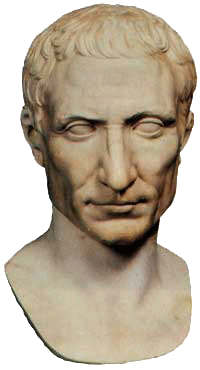 (Гай Юлий Цезарь. )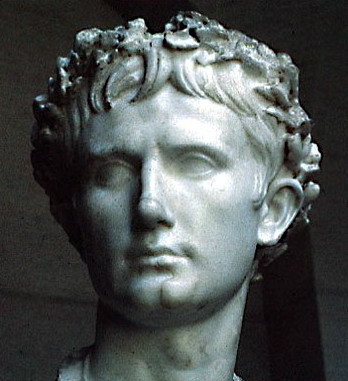 (Октавиан Август.)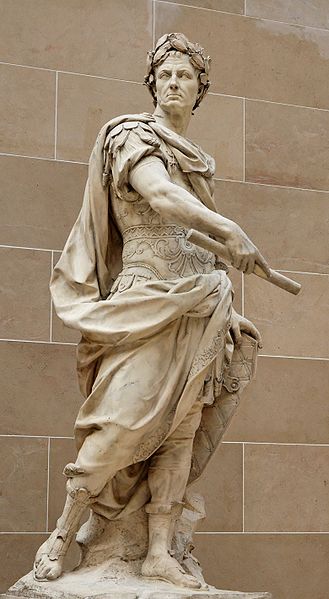 (Статуя Цезаря в саду Версальского дворца (1696, скульптор Кусту)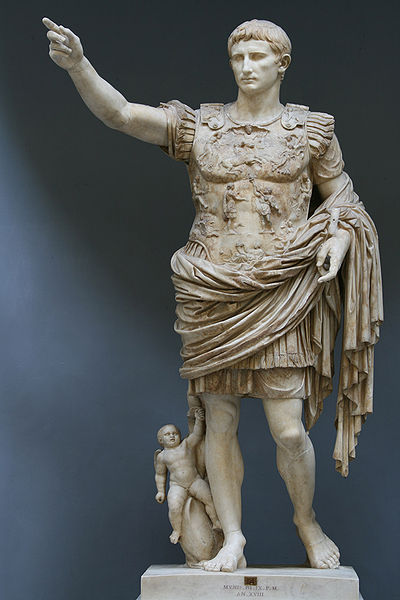 (Знаменитая статуя Октавиана из Прима Порто, ныне установленная в Ватикане)